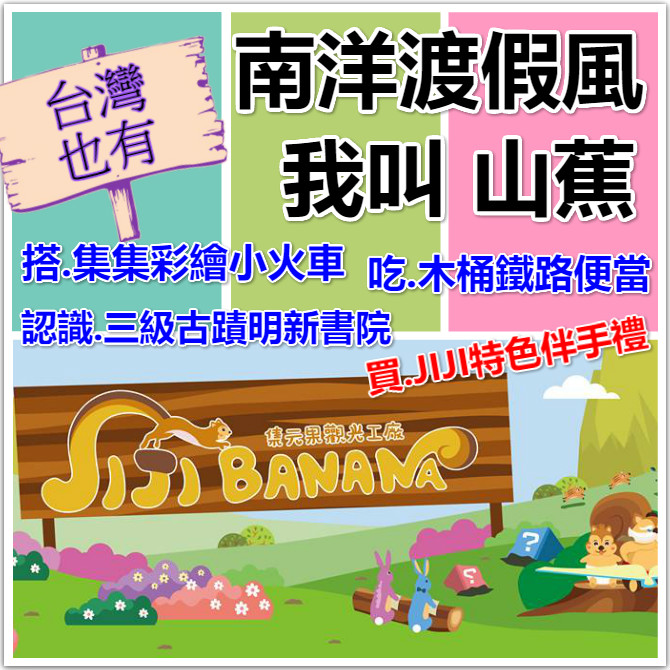 搭乘小火車~透過1個真實故事《JIJI的希望》一日遊行程表  (車上活動)公路風光&影片欣賞&有獎徵答出發—國道風光—集集綠色隧(台灣前三名最美林蔭隧道/網美必拍處)▋集集火車站(木盒便當很懷舊有的份量大~建議先看好樣本再購買喔)▋安排彩繪小火車(集集~水里)嘟嘟~預約班次~請務必聽取領隊大聲喊~火車來囉~便當來囉!▋水里車站~私房小物推薦(二坪枝仔冰、味津麵干店舖-水里二坪麵)▋jijibanana集元果觀光工廠~預約導覽省下門票 ▋【南投景點】明新書院三級古蹟、考生必去~回程。三人組1758平均586元/人出團日期:預估 2/9 寒假最後一天放假日  4/2兒童節連續假期幼童6歲以下及樂齡65歲以上每座位586元 ★單人每座位632元●包含：車資、早餐三明治或熱包子一份、車上小茶點、200萬+20萬保險費、代收轉付稅金、作業費、回程餐食西點餐盒或碗稞一份●不包含：司領小費100元、午餐(建議市集風味小吃)★溫馨提醒:火車票優惠票價已分攤團費內.班次以現場預購為主